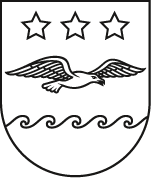 JŪRMALAS DOMELĒMUMSJūrmalāIzvērtējot Vārds Uzvārds (turpmāk – Iesniedzējs) 2022. gada 12. decembra iesniegumā (reģistrēts Jūrmalas valstspilsētas administrācijas lietvedības sistēmā ar Nr. 1.1-39/22-20451) par naudas balvas piešķiršanu norādītos sasniegumus sportā un tam pievienotos dokumentus, pamatojoties uz Pašvaldību likuma 4. panta pirmās daļas 7. punktu, Jūrmalas pilsētas domes 2011. gada 31. marta nolikuma Nr. 7 “Naudas balvas par izciliem sasniegumiem sportā un kultūrā piešķiršanas kārtība un apmērs” 9.7.2. apakšpunktu un 15. punktu, kā arī saskaņā ar Jūrmalas domes Jaunatnes un sporta jautājumu komitejas 2023. gada 12. janvāra sēdes atzinumu (protokols Nr. 1.2-23/1) Jūrmalas dome nolemj:Piešķirt naudas balvu iesniedzējam 110 euro apmērā pēc nodokļu nomaksas par izcīnīto 2. vietu šķēpmešanā “IWAS World Games 2022”.Jūrmalas Sporta servisa centra direktora p.i. un Jūrmalas valstspilsētas administrācijas Centralizētās grāmatvedības vadītājam nodrošināt šī lēmuma 1. punktā minēto naudas balvu izmaksu saskaņā ar iesniegto iesniegumu.Jomas iela 1/5, Jūrmala, LV - 2015, tālrunis: 67093816, e-pasts: pasts@jurmala.lv, www.jurmala.lvNr.Par naudas balvas piešķiršanu sportistam( Nr. , . punkts)PriekšsēdētājaR. Sproģe